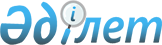 О внесении изменений в решение Кербулакского районного маслихата от 21 декабря 2017 года № 22-123 "О бюджете Кербулакского района на 2018-2020 годы"Решение Кербулакского районного маслихата Алматинской области от 24 апреля 2018 года № 32-165. Зарегистрировано Департаментом юстиции Алматинской области 5 мая 2018 года № 4677
      В соответствии с пунктом 4 статьи 106 Бюджетного кодекса Республики Казахстан от 4 декабря 2008 года, подпунктом 1) пункта 1 статьи 6 Закона Республики Казахстан от 23 января 2001 года "О местном государственном управлении и самоуправлении в Республике Казахстан", Кербулакский районный маслихат РЕШИЛ:
      1. Внести в решение Кербулакского районного маслихата "О бюджете Кербулакского района на 2018-2020 годы" от 21 декабря 2017 года № 22-123 (зарегистрирован в Реестре государственной регистрации нормативных правовых актов № 4472, опубликован 24 января 2018 года в Эталонном контрольном банке нормативных правовых актов Республики Казахстан) следующие изменения:
      пункты 1, 4 указанного решения изложить в новой редакции:
      "1. Утвердить районный бюджет на 2018-2020 годы согласно приложениям 1, 2 и 3 к настоящему решению соответственно, в том числе на 2018 год в следующих объемах:
      1) доходы 7 069 681 тысяча тенге, в том числе:
      налоговые поступления 254 458 тысяч тенге;
      неналоговые поступления 16 706 тысяч тенге;
      поступления от продажи основного капитала 12 700 тысяч тенге;
      поступление трансфертов 6 785 817 тысяч тенге, в том числе:
      целевые текущие трансферты 1 182 336 тысяч тенге;
      целевые трансферты на развитие 870 721 тысяча тенге;
      субвенции 4 732 760 тысяч тенге;
      2) затраты 7 091 460 тысяч тенге;
      3) чистое бюджетное кредитование 29 973 тысячи тенге, в том числе:
      бюджетные кредиты 57 720 тысяч тенге;
      погашение бюджетных кредитов 27 747 тысяч тенге;
      4) сальдо по операциям с финансовыми активами 0 тенге;
      5) дефицит (профицит) бюджета (-) 51 752 тысячи тенге;
      6) финансирование дефицита (использование профицита) бюджета 51 752 тысячи тенге.";
      "4. Предусмотреть в районном бюджете на 2018 год объемы бюджетных субвенций, передаваемых из районного бюджета в бюджеты сельских округов, в сумме 161 431 тысяч тенге, в том числе:
      Талдыбулакскому сельскому округу 7 666 тысяч тенге;
      Алтынемелскому сельскому округу 13 644 тысячи тенге;
      Когалинскому сельскому округу 17 967 тысяч тенге;
      Коксускому сельскому округу 15 611 тысяч тенге;
      Шубарскому сельскому округу 13 387 тысяч тенге;
      Карашокинскому сельскому округу 38 032 тысячи тенге;
      Басшиискому сельскому округу 22 114 тысяч тенге;
      Шанханайскому сельскому округу 15 433 тысячи тенге;
      Жайнак батырскому сельскому округу 17 577 тысяч тенге.".
      2. Приложение 1 к указанному решению изложить в новой редакции согласно приложению 1 к настоящему решению.
      3. Контроль за исполнением настоящего решения возложить на постоянную комиссию районного маслихата "По экономике и бюджету района, налогу, поддержке малого и среднего предпринимательства, коммунального хозяйства, озеленению и оказанию услуг населению". 
      4. Настоящее решение вводится в действие с 1 января 2018 года. Районный бюджет на 2018 год
					© 2012. РГП на ПХВ «Институт законодательства и правовой информации Республики Казахстан» Министерства юстиции Республики Казахстан
				
      Председатель сессии

      Кербулакского районного

      маслихата

Айнабеков Марат Нурмуханович

      Исполняющий обязанности

      секретаря Кербулакского

      районного маслихата

Айнабеков Марат Нурмуханович
Приложение 1 к решению Кербулакского районного маслихата от 24 апреля 2018 года № 32-165 "О внесении изменений в решение Кербулакского районного маслихата от 21 декабря 2017 года № 22-123 "О бюджете Кербулакского района на 2018 -2020 годы"Приложение1 утвержденное решением Кербулакского районного маслихата от 21 декабря 2017 года № 22-123 "О бюджете Кербулакского района на 2018 -2020 годы"
Категория Наименование
Категория Наименование
Категория Наименование
Категория Наименование
Сумма (тысяч тенге)
Класс
Класс
Класс
Сумма (тысяч тенге)
Подкласс
Подкласс
Сумма (тысяч тенге)
1
2
3
4
5
1. Доходы
7069681
1
Налоговые поступления
254458
01
Подоходный налог
8334
2
Индивидуальный подоходный налог
8334
04
Hалоги на собственность
214332
1
Hалоги на имущество
164234
3
Земельный налог
4123
4
Hалог на транспортные средства
39925
5
Единый земельный налог
6050
05
Внутренние налоги на товары, работы и услуги
24742
2
Акцизы
4000
3
Поступления за использование природных и других ресурсов
6842
4
Сборы за ведение предпринимательской и профессиональной деятельности
13900
08
Обязательные платежи, взимаемые за совершение юридически значимых действий и (или) выдачу документов уполномоченными на то государственными органами или должностными лицами
7050
1
Государственная пошлина
7050
2
Неналоговые поступления
16706
01
Доходы от государственной собственности
3194
5
Доходы от аренды имущества, находящегося в государственной собственности
3194
04
Штрафы, пени, санкции, взыскания, налагаемые государственными учреждениями, финансируемыми из государственного бюджета, а также содержащимися и финансируемыми из бюджета (сметы расходов) Национального Банка Республики Казахстан 
1057
1
Штрафы, пени, санкции, взыскания, налагаемые государственными учреждениями, финансируемыми из государственного бюджета, а также содержащимися и финансируемыми из бюджета (сметы расходов) Национального Банка Республики Казахстан, за исключением поступлений от организаций нефтяного сектора и в Фонд компенсации потерпевшим
1057
06
Прочие неналоговые поступления
12455
1
Прочие неналоговые поступления
12455
3
Поступления от продажи основного капитала
12700
01
Продажа государственного имущества, закрепленного за государственными учреждениями
6000
1
Продажа государственного имущества, закрепленного за государственными учреждениями
6000
03
Продажа земли и нематериальных активов
6700
1
Продажа земли
6700
4
Поступления трансфертов
6785817
02
Трансферты из вышестоящих органов государственного управления
6785817
2
Трансферты из областного бюджета
6785817
Функциональные группы Наименование
Функциональные группы Наименование
Функциональные группы Наименование
Функциональные группы Наименование
Функциональные группы Наименование
Сумма (тысяч тенге)
Малая функция
Малая функция
Малая функция
Малая функция
Сумма (тысяч тенге)
Администратор бюджетной программы
Администратор бюджетной программы
Администратор бюджетной программы
Сумма (тысяч тенге)
Программа
Программа
Сумма (тысяч тенге)
1
2
3
4
5
6
2. Затраты 
7091460
01
Государственные услуги общего характера
309647
1
Представительные, исполнительные и другие органы, выполняющие общие функции государственного управления
258644
112
Аппарат маслихата района (города областного значения)
19240
001
Услуги по обеспечению деятельности маслихата района (города областного значения)
18796
003
Капитальные расходы государственного органа 
444
122
Аппарат акима района (города областного значения)
144387
001
Услуги по обеспечению деятельности акима района (города областного значения)
90370
003
Капитальные расходы государственного органа 
9019
113
Целевые текущие трансферты из местных бюджетов
44998
123
Аппарат акима района в городе, города районного значения, поселка, села, сельского округа
95017
001
Услуги по обеспечению деятельности акима района в городе, города районного значения, поселка, села, сельского округа
93019
022
Капитальные расходы государственного органа 
1998
2
Финансовая деятельность
19912
452
Отдел финансов района (города областного значения)
19912
001
Услуги по реализации государственной политики в области исполнения бюджета и управления коммунальной собственностью района (города областного значения)
16758
003
Проведение оценки имущества в целях налогообложения
666
010
Приватизация, управление коммунальным имуществом, постприватизационная деятельность и регулирование споров, связанных с этим 
2192
018
Капитальные расходы государственного органа 
296
5
Планирование и статистическая деятельность
31091
453
Отдел экономики и бюджетного планирования района (города областного значения)
31091
001
Услуги по реализации государственной политики в области формирования и развития экономической политики, системы государственного планирования
20262
004
Капитальные расходы государственного органа 
10829
02
Оборона
3399
1
Военные нужды
2164
122
Аппарат акима района (города областного значения)
2164
005
Мероприятия в рамках исполнения всеобщей воинской обязанности
2164
2
Организация работы по чрезвычайным ситуациям
1235
122
Аппарат акима района (города областного значения)
1235
007
Мероприятия по профилактике и тушению степных пожаров районного (городского) масштаба, а также пожаров в населенных пунктах, в которых не созданы органы государственной противопожарной службы
1235
04
Образование
4446130
1
Дошкольное воспитание и обучение
82610
464
Отдел образования района (города областного значения)
82610
040
Реализация государственного образовательного заказа в дошкольных организациях образования
82610
2
Начальное, основное среднее и общее среднее образование
3617555
464
Отдел образования района (города областного значения)
3488816
003
Общеобразовательное обучение
3488816
465
Отдел физической культуры и спорта района (города областного значения)
110505
017
Дополнительное образование для детей и юношества по спорту
110505
467
Отдел строительства района (города областного значения)
18234
024
Строительство и реконструкция объектов начального, основного среднего и общего среднего образования
18234
9
Прочие услуги в области образования
745965
464
Отдел образования района (города областного значения)
745965
001
Услуги по реализации государственной политики на местном уровне в области образования 
16958
004
Информатизация системы образования в государственных учреждениях образования района (города областного значения)
13300
005
Приобретение и доставка учебников, учебно-методических комплексов для государственных учреждений образования района (города областного значения)
87460
012
Капитальные расходы государственного органа 
370
015
Ежемесячная выплата денежных средств опекунам (попечителям) на содержание ребенка-сироты (детей-сирот), и ребенка (детей), оставшегося без попечения родителей
17600
067
Капитальные расходы подведомственных государственных учреждений и организаций
397218
113
Целевые текущие трансферты из местных бюджетов
213059
06
Социальная помощь и социальное обеспечение
411154
1
Социальное обеспечение
62577
451
Отдел занятости и социальных программ района (города областного значения)
61051
005
Государственная адресная социальная помощь
61051
464
Отдел образования района (города областного значения)
1526
030
Содержание ребенка (детей), переданного патронатным воспитателям
1526
2
Социальная помощь
316797
451
Отдел занятости и социальных программ района (города областного значения)
316797
002
Программа занятости
115149
004
Оказание социальной помощи на приобретение топлива специалистам здравоохранения, образования, социального обеспечения, культуры, спорта и ветеринарии в сельской местности в соответствии с законодательством Республики Казахстан
29379
006
Оказание жилищной помощи 
20696
007
Социальная помощь отдельным категориям нуждающихся граждан по решениям местных представительных органов
11208
010
Материальное обеспечение детей-инвалидов, воспитывающихся и обучающихся на дому
2914
014
Оказание социальной помощи нуждающимся гражданам на дому
43996
017
Обеспечение нуждающихся инвалидов обязательными гигиеническими средствами и предоставление услуг специалистами жестового языка, индивидуальными помощниками в соответствии с индивидуальной программой реабилитации инвалида
54099
023
Обеспечение деятельности центров занятости населения
39356
9
Прочие услуги в области социальной помощи и социального обеспечения
31780
451
Отдел занятости и социальных программ района (города областного значения)
31780
001
Услуги по реализации государственной политики на местном уровне в области обеспечения занятости и реализации социальных программ для населения
25269
011
Оплата услуг по зачислению, выплате и доставке пособий и других социальных выплат
2301
021
Капитальные расходы государственного органа 
518
050
Реализация Плана мероприятий по обеспечению прав и улучшению качества жизни инвалидов в Республике Казахстан на 2012 – 2018 годы
3692
07
Жилищно-коммунальное хозяйство
1025128
1
Жилищное хозяйство
19596
467
Отдел строительства района (города областного значения)
9094
003
Проектирование и (или) строительство, реконструкция жилья коммунального жилищного фонда
2712
004
Проектирование, развитие и (или) обустройство инженерно-коммуникационной инфраструктуры
6382
487
Отдел жилищно-коммунального хозяйства и жилищной инспекции района (города областного значения)
10502
001
Услуги по реализации государственной политики на местном уровне в области жилищно-коммунального хозяйства и жилищного фонда
10280
003
Капитальные расходы государственного органа 
222
2
Коммунальное хозяйство
999956
487
Отдел жилищно-коммунального хозяйства и жилищной инспекции района (города областного значения)
999956
016
Функционирование системы водоснабжения и водоотведения
156563
028
Развитие коммунального хозяйства
515044
029
Развитие системы водоснабжения и водоотведения
328349
3
Благоустройство населенных пунктов
5576
487
Отдел жилищно-коммунального хозяйства и жилищной инспекции района (города областного значения)
5576
017
Обеспечение санитарии населенных пунктов
282
025
Освещение улиц в населенных пунктах
5294
08
Культура, спорт, туризм и информационное пространство
181770
1
Деятельность в области культуры
64382
455
Отдел культуры и развития языков района (города областного значения)
64382
003
Поддержка культурно-досуговой работы
64382
2
Спорт
24676
465
Отдел физической культуры и спорта района (города областного значения)
24676
001
Услуги по реализации государственной политики на местном уровне в сфере физической культуры и спорта
5425
004
Капитальные расходы государственного органа 
148
006
Проведение спортивных соревнований на районном (города областного значения) уровне
1433
007
Подготовка и участие членов сборных команд района (города областного значения) по различным видам спорта на областных спортивных соревнованиях
9670
032
Капитальные расходы подведомственных государственных учреждений и организаций
8000
3
Информационное пространство
71724
455
Отдел культуры и развития языков района (города областного значения)
59233
006
Функционирование районных (городских) библиотек
58198
007
Развитие государственного языка и других языков народа Казахстана
1035
456
Отдел внутренней политики района (города областного значения)
12491
002
Услуги по проведению государственной информационной политики
12491
9
Прочие услуги по организации культуры, спорта, туризма и информационного пространства
20988
455
Отдел культуры и развития языков района (города областного значения)
7266
001
Услуги по реализации государственной политики на местном уровне в области развития языков и культуры
6852
010
Капитальные расходы государственного органа 
148
032
Капитальные расходы подведомственных государственных учреждений и организаций
266
456
Отдел внутренней политики района (города областного значения)
13722
001
Услуги по реализации государственной политики на местном уровне в области информации, укрепления государственности и формирования социального оптимизма граждан
13500
006
Капитальные расходы государственного органа 
222
10
Сельское, водное, лесное, рыбное хозяйство, особо охраняемые природные территории, охрана окружающей среды и животного мира, земельные отношения
243422
1
Сельское хозяйство
211340
462
Отдел сельского хозяйства района (города областного значения)
17135
001
Услуги по реализации государственной политики на местном уровне в сфере сельского хозяйства
16191
006
Капитальные расходы государственного органа 
944
473
Отдел ветеринарии района (города областного значения)
194205
001
Услуги по реализации государственной политики на местном уровне в сфере ветеринарии
13369
003
Капитальные расходы государственного органа 
370
006
Организация санитарного убоя больных животных
618
007
Организация отлова и уничтожения бродячих собак и кошек
2650
008
Возмещение владельцам стоимости изымаемых и уничтожаемых больных животных, продуктов и сырья животного происхождения
4119
009
Проведение ветеринарных мероприятий по энзоотическим болезням животных
953
010
Проведение мероприятий по идентификации сельскохозяйственных животных
8251
011
Проведение противоэпизоотических мероприятий
163875
6
Земельные отношения
12787
463
Отдел земельных отношений района (города областного значения)
12787
001
Услуги по реализации государственной политики в области регулирования земельных отношений на территории района (города областного значения)
12415
007
Капитальные расходы государственного органа
372
9
Прочие услуги в области сельского, водного, лесного, рыбного хозяйства, охраны окружающей среды и земельных отношений
19295
453
Отдел экономики и бюджетного планирования района (города областного значения)
19295
099
Реализация мер по оказанию социальной поддержки специалистов
19295
11
Промышленность, архитектурная, градостроительная и строительная деятельность
20915
2
Архитектурная, градостроительная и строительная деятельность
20915
467
Отдел строительства района (города областного значения)
11793
001
Услуги по реализации государственной политики на местном уровне в области строительства
11571
017
Капитальные расходы государственного органа 
222
468
Отдел архитектуры и градостроительства района (города областного значения)
9122
001
Услуги по реализации государственной политики в области архитектуры и градостроительства на местном уровне
8474
004
Капитальные расходы государственного органа 
648
12
Транспорт и коммуникация
249045
1
Автомобильный транспорт
243184
485
Отдел пассажирского транспорта и автомобильных дорог района (города областного значения)
243184
023
Обеспечение функционирования автомобильных дорог
243184
9
Прочие услуги в сфере транспорта и коммуникаций
5861
485
Отдел пассажирского транспорта и автомобильных дорог района (города областного значения)
5861
001
Услуги по реализации государственной политики на местном уровне в области пассажирского транспорта и автомобильных дорог
5713
003
Капитальные расходы государственного органа 
148
13
Прочие
20215
3
Поддержка предпринимательской деятельности и защита конкуренции
13665
469
Отдел предпринимательства района (города областного значения)
13665
001
Услуги по реализации государственной политики на местном уровне в области развития предпринимательства 
8996
003
Поддержка предпринимательской деятельности
3600
004
Капитальные расходы государственного органа
1069
9
Прочие
6550
452
Отдел финансов района (города областного значения)
6550
012
Резерв местного исполнительного органа района (города областного значения) 
6550
15
Трансферты 
180635
1
Трансферты 
180635
452
Отдел финансов района (города областного значения)
180635
006
Возврат неиспользованных (недоиспользованных) целевых трансфертов
1524
038
Субвенции
161431
051
Трансферты органам местного самоуправления 
17680
Функциональные группы Наименование
Функциональные группы Наименование
Функциональные группы Наименование
Функциональные группы Наименование
Функциональные группы Наименование
Сумма (тысяч тенге)
Малая функция
Малая функция
Малая функция
Малая функция
Сумма (тысяч тенге)
Администратор бюджетной программы
Администратор бюджетной программы
Администратор бюджетной программы
Сумма (тысяч тенге)
Программа
Программа
Сумма (тысяч тенге)
1
2
3
4
5
6
3. Чистое бюджетное кредитование
29 973
Бюджетные кредиты
57 720
10
Сельское, водное, лесное, рыбное хозяйство, особо охраняемые природные территории, охрана окружающей среды и животного мира, земельные отношения
57 720
9
Сельское хозяйство
57 720
453
Отдел экономики и бюджетного планирования района (города областного значения)
57 720
006
Бюджетные кредиты для реализации мер социальной поддержки специалистов
57 720
Категория Наименование
Категория Наименование
Категория Наименование
Категория Наименование
Сумма (тысяч тенге)
Класс
Класс
Класс
Сумма (тысяч тенге)
Подкласс
Подкласс
Сумма (тысяч тенге)
1
2
3
4
5
5
Погашение бюджетных кредитов
27 747
01
Погашение бюджетных кредитов
27 747
1
Погашение бюджетных кредитов, выданных из государственного бюджета
27 747
Функциональные группы Наименование
Функциональные группы Наименование
Функциональные группы Наименование
Функциональные группы Наименование
Функциональные группы Наименование
Сумма (тысяч тенге)
Малая функция
Малая функция
Малая функция
Малая функция
Сумма (тысяч тенге)
Администратор бюджетной программы
Администратор бюджетной программы
Администратор бюджетной программы
Сумма (тысяч тенге)
Программа
Программа
Сумма (тысяч тенге)
1
2
3
4
5
6
4. Сальдо по операциям с финансовыми активами
0
Категория Наименование
Категория Наименование
Категория Наименование
Категория Наименование
Сумма (тысяч тенге)
Класс
Класс
Класс
Сумма (тысяч тенге)
Подкласс
Подкласс
Сумма (тысяч тенге)
1
2
3
4
5
5. Дефицит (профицит) бюджета
-51 752
6. Финансирование дефицита (использование профицита) бюджета
51 752
7
Поступления займов
57 720
01
Внутренние государственные займы
57 720
2
Договоры займа
57 720
8
Используемые остатки бюджетных средств
21779
01
Остатки бюджетных средств
21779
1
Свободные остатки бюджетных средств
21779
Функциональные группы Наименование
Функциональные группы Наименование
Функциональные группы Наименование
Функциональные группы Наименование
Функциональные группы Наименование
Сумма (тысяч тенге)
Малая функция
Малая функция
Малая функция
Малая функция
Сумма (тысяч тенге)
Администратор бюджетной программы
Администратор бюджетной программы
Администратор бюджетной программы
Сумма (тысяч тенге)
Программа
Программа
Сумма (тысяч тенге)
1
2
3
4
5
6
16
Погашение займов
27 747
1
Погашение займов
27 747
452
Отдел финансов района (города областного значения)
27 747
008
Погашение долга местного исполнительного органа перед вышестоящим бюджетом
27 747